Information practices for sustainability: role of iSchools in achieving the UN Sustainable Development Goals (SDGs)			Gobinda Chowdhury and Kushwanth Koya				iSchool@Northumbria			Northumbria University in Newcastle			Newcastle upon Tyne, NE1 8ST, UK			Gobinda.chowdhury@northumbria.ac.ukAbstractIn September 2015, the United Nations (UN) passed a resolution identifying 17 Sustainable Development Goals (SDGs) and 169 associated targets, and all countries agreed to achieve them by 2030. With  a thematic analysis of four key UN policy documents related to sustainable development, this paper argues that alongside financial and other resources, access to, and use of, information are essential for achieving SDGs. The paper also reviews research on information and sustainability undertaken at the iSchools and the computer and HCI communities. Given that the mission of iSchools is to connect people and society with relevant information through the use of appropriate technologies and tools, this paper argues that iSchools can play a key role in helping people, institutions and businesses, and thus countries around the world achieve SDGs. The paper identifies four broad areas of teaching and research that can help iSchools around the world prepare a trained workforce who can manage, and facilitate access to, information in specific domains and contexts. It is also argued that cooperation and collaborations among iSchools can promote a culture of sustainable information practices amongst university graduates and researchers in different disciplines that will pave the way for achieving SDGs in every sector. Information practices for sustainability: role of iSchools in achieving the UN Sustainable Development Goals (SDGs)IntroductionThe UN General Assembly, in its meeting on 25th September 2015, adopted the Resolution A/RES/70/1that proposed 17 sustainable development goals (SDGs) (see Appendix 1) and 169 associated targets (United Nations General Assembly, 2015a). The SDGs are “universal goals and targets which involve the entire world, developed and developing countries alike” (United Nations General Assembly, 2015a, p.3), and consequently all countries agreed to work for achieving them. Alongside the continuing development priorities such as poverty eradication, health and wellbeing, education for all, and food security and nutrition, SDGs (United Nations General Assembly, 2015a): set out a wide range of economic, social and environmental objectives; promise more peaceful and inclusive societies; and  define means of implementation of the goals and targets.Although they were adopted as a UN Resolution in 2015, SDGs are successors of the UN Millennium Development Goals (MDG) adopted in 2000 (UNDP, 2016); and although countries around the world agreed to accept them, there is a debate on how SDGs and their success can be measured (Griggs et al, 2013). LeBlanc (2015) argues that some thematic areas covered by the SDGs are well connected with one another while others are not, but overall the SDGs as a whole are a more integrated system than the MDGs were. The importance of, and need for, appropriate management, access, use and sharing of information for achieving sustainability in different sectors,  have been mentioned  in several places within the UN and also other international, policy documents (see for example, United Nations General Assembly, 2012; OECD,2010) and information science literature (see for example, Nolin, 2010; Nathan, 2012; Chowdhury, 2012a, 2012b, 2012c, 2013). However, systematic research is needed to determine what are sustainable information practices, and how they can help individuals, institutions, governments and countries achieve SDGs, and thus build a sustainable and inclusive society as envisaged in the UN Resolution A/RES/70/1. This paper aims to stimulate research in this area by addressing the following questions:What roles do information play in the United Nation’s canonical texts on sustainable development?What roles do information play in promoting SDGs?How can iSchools strategically connect to the SDGs?The study approachThe following four key UN policy documents were thematically analysed in order to understand how the importance of terms like data and information have been recognised in various contexts of sustainable development: The Brundtland Report, Our Common Future (United Nations, 1987);The UN General Assembly Resolution called The Future We Want (United Nations General Assembly, 2012);UN Resolution A/RES/70/1: Transforming our world: the 2030 agenda for sustainable development, that proposed 17 sustainable development goals (SDGs) (listed in Appendix 1) and 169 associated targets (United Nations General Assembly, 2015a); andThe Addis Ababa Action Agenda, adopted by the UN General Assembly on 27 July 2015 (Resolution 69/313; United Nations General Assembly, 2015b).Nvivo was used to conduct the thematic analysis.    A text query on ‘information’ and ‘data’ was performed in NVIVO, and instances of term occurrence within the chosen UN documents were collated.   The paragraphs were manually read and information related themes described around the words were noted, and Tableau was used to visualise the data (see Figure 1). The paper also briefly reviews research on different aspects of information undertaken within the iSchools. Founded in 2005, the iSchools organization (ischools.org) currently has 77 member institutions, or iSchools, from around the world. While each individual iSchool has its own focus and strengths, together the iSchools consortium intends to be the global resource for education and research at the nexus of information, people and technology (Overview of the … 2016; Seadle, 2016). Given that data and information play a key role in SDGs, and that iSchools’ education and research focus on information, it is only reasonable that iSchools have a role to play in the context of SDGs. Key research papers that reviewing research in iSchools were analysed. Key research papers, from the computer science and HCI community, that discuss the role of ICT and information in sustainable development have also been reviewed to understand the current state of research in this area. Based on the thematic analysis, and review of research on information and sustainability, the paper discusses how sustainable information and data management systems, policies and practices can be delivered through the teaching and research programmes in iSchools; and thus how iSchools can play a key role in achieving the SDGs. Sustainable Development GoalsThe World Commission Report on Environment and Development, called Our Common Future (also known as the Brundtland Report), provided the classic definition of sustainable development as: ‘development which meets the needs of the present without compromising the ability of future generations to meet their own needs’ (United Nations, 1987).While this definition emphasizes on the environmental sustainability, it is generally agreed that sustainable development calls for a convergence of three areas: economic development, social equity and environmental protection (Drexhage and Murphy, 2010; Wu and Wu, 2012). The UN Resolution A/RES/70/1 emphasizes that the SDGs are integrated and designed to balance the three dimensions of sustainable development: economic, social and environmental. Although Resolution A/RES/70/1, puts special emphasis on the developing and least developed countries, SDGs are applicable to every country, developed and developing alike. For example, quoting a UNICEF report, the Guardian newspaper in Britain reports that child poverty has increased in 23 countries in the developed world since the start of the global recession in 2008 (The Guardian, 2014). Similar data on poor health, gender imbalance and income differences in the developed countries can be found in various UN, WHO and OECD reports (e.g. UNDP Human Development Reports, 2015; WHO Statistics 2013 (WHO, 2016); and OECD Charts, tables and databases (OECD, 2016)). Structure of the paperThe rest of the paper discusses how data and information gathering, management, access, sharing and use/re-use are the essential requirements for achieving SDGs in every country, and how iSchools, that specialise in education and research in these areas, can make a major contribution. First a thematic map of concepts dealing with information within four key UN documents on sustainable development and related areas has been presented to show how different aspects of information management, access, sharing and information-led research and decision making have been proposed in these documents. This follows a brief overview of research in iSchools, and on different aspects sustainability and information research undertaken primarily by the information and computer science community. The paper then discusses sustainability and information education, and proposes a framework for research and training on different aspects of sustainability that the iSchools should undertake in order to make contributions to the UN SDGs. Data, information and sustainable developmentSeveral international and national policy documents have recognised the importance of management, access, use and sharing of data and information for sustainable development. The canonical text on sustainable development, Our Common Future (United Nations, 1987), has clearly highlighted the need for improved access to information in a number of places;  for example (some words are highlighted here for emphasis):Free access to relevant information and the availability of alternative sources of technical expertise can provide an informed basis for public discussion (p.57)The real challenge is to ensure that the new technologies reach all those who need them, overcoming such problems as the lack of information (p. 77)Many developing countries need information on the nature of industry-based resource and environmental problems, on risks associated with certain processes and products, and on standards and other measures to protect health and ensure environmental sustainability. They also need trained people to apply such information to local circumstances. (p. 192)The primary frustration about this wealth of data is that the information is dispersed among governments and institutions, rather than being pooled (p.227)New technologies and potentially unlimited access to information offer great promise (p. 257)Augmented by digital communications and advanced information analysis, photos, mapping, and other techniques, these data can provide up-to-date information on a wide variety of resource, climatic, pollution, and other variables (p. 267)The need for access to, and sharing of, information has also been mentioned in many other policy documents created by the UN (United Nations General Assembly, 2012, 2015a, 2015b), European Commission (2010), the OECD (2010), and studies commissioned by national governments (for example, Department for Environment…, 2013); as well as by researchers (see for example, Nolin, 2010; Nathan, 2012; Chowdhury, 2014). A thematic map of information in key UN documents Figure 1 shows a thematic map of various information related concepts appearing in the selected UN documents. The most significant themes, based on their weighting were: Information access, Information sharing, Building databases, Information skills, Scientific/research information, Information Technology, Information advocacy, Information analysis, Environmental information, etc. The thematic map and the weightage of difference themes show the different contexts in which the concept of information have been discussed in various UN documents. It may be possible that the notion and context in which the word information occurred in those documents may vary, and terms may not have been used consistently by the authors of those documents. Hence, each sentence in which the word information occurred was studied manually alongside it’s previous and following sentences, in order to understand the theme and create the tag accordingly. Thus these tags show the different information related themes appearing in the leading UN documents on sustainable development.Figure 1: Thematic map of information appearing in four key UN documents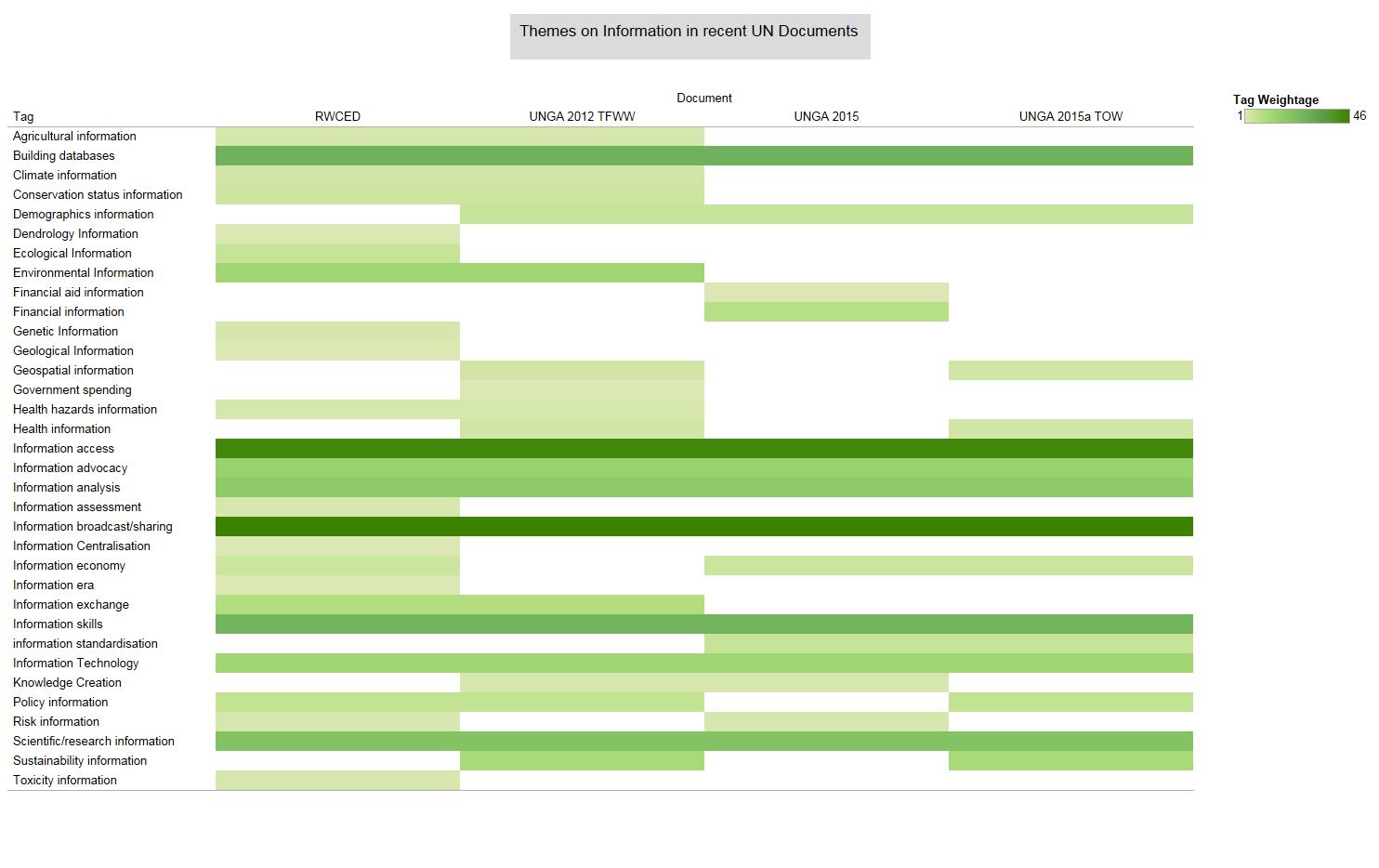 Information research in iSchools According to ASIS&T (Association for Information Science & Technology) information science includes any professional who works with, researches or learns about the management of information in any form (ASIS&T, 2016). Numerous research papers and books have appeared over the past few decades debating the definitions and connotations of information science as a discipline, as a multi- and inter-disciplinary field of study, as a profession, and so on. Overall, researchers agree that information science is different from other conventional disciplines in a number of ways, and it has evolved quite significantly over the years. In fact, over the past few decades information science has become a melting pot of ideas, theories, principles and practices from several other disciplines; and as a result it has increasingly evolved to become a multidisciplinary field of study (see for example, Buckland, 2012; Bawden, 2007; Bawden & Robinson, 2012; Budd, 2015; Furner, 2004; Holmberg, Tsou and Sugimoto, 2013; Maceviciute & Wilson, 2005; Robinson, 2009; Wilson, 2003, 2010; Wu et al, 2012; Zhang, Yan & Hassman, 2013; Zins, 2007). Consequently, research and education programmes in information science schools have also changed name and scope over the past few decades. Buckland (2012) summarises this change in the following words:“During the 20th century there was a strong desire for the provision of information services to become scientific, to move from librarianship, bibliography, and documentation to an information science. ... By the beginning of the 21st century, however, departments of (library and) information science had turned instead towards the social sciences. Leading programs have increased their size and visibility with skillful publicity liberally using the words “information,” “society,” and “technology.” “Information school” is currently a name or nickname of choice.”Budd (2015) observes that library and information science schools have changed over several decades but with the iSchools movement, the pace of change has accelerated and the makeup of schools has continued transformation. Wiggins and Sawyer (2012) comment that some iSchools are highly specialised, while others are highly multidisciplinary; and the richness and diversity of the broad disciplinary domains make an important contribution to the information community and scholarship.However, despite its multidisciplinary nature, the core objective of the discipline or the profession of information science has remained unchanged. Bates (2010) argues what distinguishes information science from other disciplines is that whatever the information content, the objectives are “to understand the domain of information and the human relationship to it at a theoretical level, and to develop practical skills of organization, retrieval and dissemination of information to address real-world problems at a professional level.” It may be argued that traditionally information science and information management programmes have taught how to manage recorded information or information objects, not data per se. This has been the view of many leading researchers in the field. For example, Saracevic (2009) notes that information science is concerned with “recordable information and knowledge, and the technologies and related services that facilitate their management and use.” Bawden (2016) comments that information science is best regarded as a multidisciplinary field of study, with its subject being all aspects of human recorded information. However, over the past few years, boundaries between data management and information management have been blurred, and today many information science programmes, and especially iSchools, teach people how to manage both structured data as in databases and spreadsheet software, and unstructured data such as textual, image, audio and multimedia data. Overall, iSchools aim to connect people, institutions, businesses and society with data using appropriate ICT and a range of other technologies, tools and policies, so that appropriate meaning or sense of the data can be made or inferred by people and thereby generating information that can be used in a specific context for learning, problem solving, decision making, healthy living, research & development, and so on. Wilson (2010) provides a simple, and yet profound, example of the relationship between data and information:“Information is all around us - we live in an information environment, like fish in water. This is clear when we consider my favourite definition of information as 'any modulated signal': all we need is the ability to decode and interpret the signal and the information is revealed to us” (Wilson, 2010).The key concepts here are ‘decode and interpret’ the signal or data to transform it to information in a specific context; and if the context is taken away or changed, the interpretation may be different resulting in a different information or no information at all. iSchools play a key role in teaching and research of ‘decoding and interpretation’ of data in a specific context using the appropriate tools, technologies, standards and domain- and context-specific skills. In other words, iSchools can teach individuals and institutions how to collect, manage, access and decode and interpret data from multiple sources that are necessary for achieving SDGs. Several researchers have attempted to map and evaluate the research and intellectual contributions of iSchools’ academics and researchers.  Budd (2015) observes that programmes that are part of iSchools tend to lead the way in intellectual productivity measured through the number of research publications. While analysing the staff and research profile of five US iSchools, Zhang, Yan and Hassman (2013) note that the faculty come from four dominant areas and their research topics reflect their background (Table 1). Table 1: Staff background and research area (Zhang, Yan & Hassman, 2013)In their study, based on 25 iSchools, Wu et al (2012) observe that 42% faculty come from library and information science, 13% from computer science, 9% from education, 7% from arts & humanities, 6% from business & economics, 5% each from engineering and communication, 4% from psychology, and so on. They divided the chosen 25 iSchools into three categories: LIS (library and information science) focused, CS (computer science) focused, and business management (BM) focused, and identified the research interests of staff in each area as follows: Within the LIS iSchools, education theory and practice and LIS education are the most popular topics followed by information theory, culture, reading, information literacy; library management, information resource management, organizational management; and information retrieval; Within the CS iSchools, intelligent systems, adaptive systems, user modeling, decision support systems and neural networks are the most researched subject areas, followed by HCI and human-centred design; andWithin the BM iSchools the most popular topics were e-commence; HCI and human-centred design; and social web and collaborative work. In a more recent study involving all the iSchools as of February 2013, Holmberg, Tsou and Sugimoto (2013) list 20 most frequently mentioned research interests of iSchool faculties (Table 2). Table 2: 20 most frequently mentioned research interests of iSchool facultyOverall, these studies show that the iSchools faculty increasingly come from a range of disciplines; and research in the technology areas has seen some growth. However, such growth is more common for iSchools that have a computer science focus, or for researchers with a computer science background. Sustainability and information research and practiceNathan (2012) points out that the work of information professionals is in part informed by, and in part scaffolds, the information practices of society at large. Drawing on the definition provided by Dourish and Anderson (2006), Nathan (2012) defines sustainable information practices as “the socially negotiated behaviour through which we create, change, share, and store information”. The phrase ‘socially negotiated behaviour’ is important here. It means that standards and protocols should be developed and agreed by specific disciplines, communities of practice, industries and society at large; and these should be learnt and practised for the entire lifecycle of information in a given sector for achieving sustainable development. Sustainable information practices should therefore use appropriate technologies, tools, standards, methods, policies and practices so that sustainability can be achieved throughout the lifecycle of data and information; and these should not only be done within the information services unit in an organization or business, but should be applicable for the entire organization and all its activities. Sustainable information practices should also influence the development and use of appropriate ICT infrastructure and digital information tools, regulations and policies, as well as human and social/institutional behaviour in the use of data and information for sustainability in every sphere of life and activity. Numerous research papers have appeared in the recent past investigating how sustainability can be achieved at the levels of ICT infrastructure (see for example, Anagnostopoulou, Saadeldeen & Chong, 2010; Baliga, Ayre, Hinton, & Tucker, 2011, 2012; Pawlish, & Varde, 2010; Tomlinson, 2010), information and data management software (see for example, Bales, Sohn & Setlur, 2011; Basirat & Khan, 2010; Langer, 2011; Shih, Tseng & Yang, 2011; Yang, Kamata & Ahrary, 2009 ) and system/product design (see for example, Carballo-Penela, & Domenech, 2010; Christianson & Aucoin, 2005; Haigh & Griffiths, 2008; Jenkin, Webster & McShane, 2010; Teregowda, Urgaonkar & Giles, 2010; Watson, Boudreau, & Chen, 2010; Watson, Boudreau, Chen & Huber, 2008; Williams & Tagami, 2003).  Researchers from computer science, and especially the HCI, community have been engaged in research on sustainability from different technological perspectives; for example, HCI and interaction design (Belvis, 2007; Dourish, 2010; Molenbach et al, 2012; Howard and Lubbe, 2012; Dick, Drangmeister, Kern and  Naumann, 2013; Nystrom and Mustaquim, 2014; Pargman and Raghavan, 2014; and McKinnon, 2016; Knowles et al, 2016);sustainability frameworks and indicators (Knowles, Blair, Hazas and Walker, 2013; Combemale et al, 2016; Meyers and Nathan, 2016); andsustainable ICT and user behaviour (Gegenbauer, 2012; Meurer, Lawo, Jansen & Wulf,2016). Some researchers have also investigated how some information and knowledge management tools and techniques can be used for achieving sustainability in different fields. For example, Kibe (2016) discusses how the Jua Kali artisans in Kenya share the knowledge they possess, and how this may be useful for sustainable development of Jua Kali workers. Madlberger et al (2013) describe an ontology-based data integration system for corporate sustainability activities, while Ghahremanloo (2012) proposes a new ontology for sustainability indicators in heterogeneous fields of activities. Haupt et al (2015) proposes a business intelligence approach to support sustainability information management. Information and sustainability education ICT infrastructure for data management, sharing and access to promote sustainable development require massive investment and also calls for the development of appropriate regulations and skilled manpower. These are some of the major barriers to achieving SDGs. The Addis Ababa Action Agenda, adopted by the UN General Assembly on 27 July 2015 (Resolution 69/313; United Nations General Assembly, 2015b) addresses the investment issue and makes some specific recommendations. Goal 17 of the UN SDGs (UN Sustainable Development Knowledge Platform, 2016) makes specific reference to the need for resource mobilization, including through international support to developing countries. Goal 17 also makes specific references to technology development and cooperation (SDGs 17.6 to 17.8). For example, a specific goal (17.6) is to enhance regional and international cooperation on access to science, technology and innovation and enhance knowledge sharing through improved coordination among existing mechanisms. Paragraph 123 of the Addis Ababa Action Agenda (United Nations General Assembly, 2015b) and paragraph 70 of the development agenda for SDGs called for establishing a technology facilitation mechanism and an online platform “to establish a comprehensive mapping of, and serve as a gateway for, information on existing science, technology and innovation initiatives, mechanisms and programmes, within and beyond the United Nations” (UN Sustainable Development Knowledge Platform, 2016). It is also proposed that the online platform will facilitate: access to information, knowledge and experience, as well as best practices and lessons learned, on science, technology and innovation initiatives and policies; and dissemination of relevant open access scientific publications generated worldwide. A search on the website of iSchools reveals that only in 13 out of 77 iSchools there is a module related to sustainability of information. However, often sustainability is covered as part of a more generic module on computing or environment or information science, rather than sustainability of information per se. Examples of such taught modules include: environmental informatics at UC Irvine, information environments at University of Maryland, global computing challenges at Syracuse, designing technologies for social impact at Cornell, environmental science and sustainability at the University of Tennessee (Knoxville); social implications of the information age at Florida State University, creating sustainable digital collections at the University Texas, Austin, and so on. Sustainable design, persuasive technology, gamification, etc., have been proposed for teaching sustainability as part of computer science courses in some universities; examples include:Sustainability and green computing at Michigan Technological University (Cai, 2010)Sustainable energy efficient data structure and data storage at UG and PG level course at RMIT, Melbourne (Hamilton, 2015), and the University of British Columbia (Knorr and Thomson, 2016);Sustainable engineering concepts and design practices through gamification and persuasive technology (Salman, Riley and Javed, 2016);Sustainable Data Science course at University at Buffalo (Ramamurthy, 2016).Some researchers have also developed courses that aim to teach different aspects and challenges of sustainability in different fields/disciplines by taking ICT based solutions. Such courses are available at the University of California, USA, and ETH, Switzerland (Tomlinson,  Patterson,  and Nardi, 2016). While such university courses are designed to teach sustainability as part of computer science and engineering courses, researchers believe that we are yet to develop a common understanding of various sustainability issues and challenges (Knowles, Blair, Hazas and Walker, 2013; Pergman and Raghavan, 2014). Some researchers have also discussed the challenges of teaching sustainability; for example, Caetano et al (2105) discuss the challenges of providing sustainability education to a large group of students from different countries and cultural background attending a summer school at the University of Porto, Portugal. Expertise in data creation/collection, assurance of data quality and integrity, data interoperability and data flow for achieving sustainability in different disciplines and businesses can be provided through information/data management courses. While these skills are essential for information professionals, some of these may also be helpful for students, researchers, professionals and managers in every discipline and sector so that everyone becomes familiar with the basic data skills. Data-driven research and decision-making, and a culture of data sharing and re-use, can be promoted through education and training in sustainable data and information practices. Such skills may be imparted by iSchools to all university students in every discipline. Data sharing and re-use can be facilitated by making data publicly accessible through open access mandates, and by developing and advocating appropriate legal and regulatory frameworks and protocols. iSchools can play a key role in all of these areas, and develop and deliver different data and information management programmes, and also create awareness amongst university students, and general public, through special training programmes, workshops and engagement activities. A framework for teaching and research in iSchools for promoting SDGsBased on the different themes that emerged from the four selected UN documents, and analysis of research on sustainability and information undertaken by the iSchools, and computer science HCI research community, it possible to identify four key areas of teaching and research that can promote sustainability from the perspectives of information science and iSchools:Sustainable information systems and infrastructure Sustainable ICT infrastructure Sustainable information management systems and technologiesSpecific data management and application systems/tools for big data, data analytics, business intelligence, visualization, etc.Sustainable information practices Data and information management tools and technologies for providing sustainable services in specific domains and institutionsSustainable information practices and standards for access, sharing, and use/re-use in specific contextsSustainable management, preservation/disposal of content and equipment/devicesSustainable information policies and governance For managing data and information throughout its lifecycleFor open access to data and information For data rights, ethics, sharing, privacy, security, etc. Sustainable user education, training, literacyUser education to increase awareness in relation to data, information and ICT in general, and in specific disciplinary contextsData, information and environmental literacyData sharing, knowledge exchange practices and culture.It may be noted that these categories are not mutually exclusive, and in fact teaching and research in some areas, for example, sustainability issues and challenges related to infrastructure and systems, and tools and standards, or even policies, can overlap (Figure 2). Nevertheless, a full MSc programme on sustainability of information should cover all the areas shown in Figure 2, and together they can contribute to the SDGs. Alternatively, some iSchools may choose to cover sustainability as part of various topics as shown in Figure 2, as part of graduate programmes in information science.Figure 2: iSchools education and research for supporting SDGsSustainable higher education: a key driver for achieving SDGsSustainable higher education (HE) has remained an area of discussion for over a decade, but it got a momentum in 2011 when Plymouth University hosted a workshop gathering 11 leading universities in UK (Sterling, Maxley & Luna, 2013). The aim of the sustainable university is to change the culture and mindset of its people – students, academics, staff – so that the economic, social and ecological sustainability issues are embedded in every activity and policy of the institution (Sterling, Maxley & Luna, 2013). By introducing sustainable data and information practices as part of education and research in every discipline, iSchools can help universities achieve the broader goal of sustainability in higher education and research, and thereby creating sustainable universities (Brostrom and Nolin, 2015; Talloires Declaration, 2016). Thus, iSchools can play a major role in educating the entire higher education community about sustainability by:Creating data and environmental literacy programmes that can be packaged with information literacy programmes so that every student and staff in universities become environmentally literate especially with regard to the creation, use and sharing of data and information that are the foundation for achieving SDGs; andPromoting the culture of data-driven education, research and decision making by undertaking research on sustainable data and information management with experts in different disciplines, and thereby creating a culture of shared creation, access, use and interpretation of data for sustainable development in every discipline and business. iSchools and SDGs: need for cooperation and collaborationMost of the 77 member institutions of the iSchools organization are currently located in the developed countries: 33 in the US and 3 in Canada; 24 in Europe including one each in Israel and Turkey; 3 in Australia and one in New Zealand; 12 in Asia including 4 in China, 3 in Korea, and one each in Japan, Singapore, Hong Kong, Taiwan and the Philippines; one in Africa; and none from South America.Literature shows that education and research in information in the developing countries is progressing slowly and they suffer from a number of challenges, predominantly from limited staff and resources (Abdullahi, Asundi and Karisiddappa, 2014; Du, Zhu and Koronios, 2014). Information education and research in Europe also suffer from the lack of enough staff and resources. Furthermore, the multicultural and multilingual landscape of Europe pose a number of challenges for information science education and research (Spink & Heinstrom, 2012).  In short, many information science schools, and more specifically those that are in the developing and least developed countries, suffer from adequate staff expertise and resources required for producing the manpower that are appropriately trained for the creation, gathering, accessing and sharing of large and diverse datasets that are required for achieving the SDGs. iSchools, being a global organization, whose mission is to promote the use of information through appropriate technologies, can play a key role here by sharing the relevant expertise and resources for supporting teaching and research in iSchools. Overall, more cooperation, collaboration and knowledge exchange activities are needed amongst iSchools in order to provide better support for information education and research in the developing and least developed countries in support of SDGs.ConclusionCountries around the world have committed to achieving the SDGs by 2030. This paper shows that various policy documents created by the UN and other agencies have clearly pointed out the importance of creation, management and sharing of quality data and information for achieving the SDGs. Given this, and also for the fact that the teaching and research activities in iSchools around the world deal with information, the paper justifies that the iSchools can play a major role in promoting and achieving the SDGs. The four major strands of information education and research, identified in this paper, can help iSchools graduates in information, as well as university graduates from other disciplines, play a key role in achieving SDGs by facilitating the tasks of creation, collection, management, access, use and sharing of data and information, and more importantly by developing the culture of sustainable data and information practices across different disciplines and businesses. Overall, as proposed in this paper, sustainability should be embedded in every aspect of data and information management teaching and research in iSchools and other university disciplines so that the graduates can make appropriate management, research and professional contributions at workplace in every business and industry towards achieving the SDGs. ReferencesAbdullahi, I., Karisddappa, C. R., & Asundi, A. Y. (Eds.). (2014). LIS education in developing countries: the road ahead (Vol. 165). Walter de Gruyter GmbH & Co KG.Anagnostopoulou, V., Saadeldeen, H., & Chong, F. T. (2010, August). Quantifying the environmental advantages of large-scale computing. In Green Computing Conference, 2010 International (pp. 269-280). IEEE.ASIS&T (2016). What is information science? https://www.asist.org/about/information-science/Bales, E. Sohn, T. and Setlur, V. (2011). Planning, apps, and the high-end smartphone: Exploring the landscape of modern cross-device reaccess. 9th International Conference on Pervasive Computing, Pervasive 2011; San Francisco, CA; 12 June 2011 through 15 June 2011; Lecture Notes in Computer Science,  Volume 6696 LNCS, 2011, Springer-Verlag, (pp. 1-18)Baliga, J., Ayre, R. W., Hinton, K., & Tucker, R. S. (2011). Green cloud computing: Balancing energy in processing, storage, and transport. Proceedings of the IEEE, 99(1), 149-167.Baliga, J., Ayre, R., Hinton, K., Sorin, W. V., & Tucker, R. S. (2009). Energy consumption in optical IP networks. Journal of Lightwave Technology, 27(13), 2391-2403.Basirat, A.H. and Khan, A.I (2010). Evolution of information retrieval in cloud computing by redesigning data management architecture from a scalable associative computing perspective. 17th International Conference on Neural Information Processing, ICONIP 2010; Sydney, NSW; 22 - 25 November 2010. Lecture Notes in Computer Science (including subseries Lecture Notes in Artificial Intelligence and Lecture Notes in Bioinformatics). Volume 6444 LNCS  (pp. 275-282)Bates, M.J. (2010). An operational definition of the information disciplines. iConference, University of Illinois Graduate School of Library and Information Science, Feb. 3-6, 2010. Retrieved from https://pages.gseis.ucla.edu/faculty/bates/articles/pdf/Contribution512-1.pdf Bawden, D. (2007). Organised complexity, meaning and understanding: an approach to a unified view of information and information science. Aslib Proceedings, 59(4/5), 307-327.Bawden, D. (2016). The noblest pleasure: theories of understanding in the information science. In. Theory and developments I the information sciences, ed. by D. H. Sonnenwald (pp. 283-299), Austin, University of Texas Press.Bawden, D. and Robinson, L. (2012). Introduction to information science. London: Facet Publishing.Blevis, E. (2007). Sustainable interaction design: invention & disposal, renewal & reuse. In Proceedings of the SIGCHI conference on Human factors in computing systems (pp. 503-512). ACM.Borgman, C. L. (2012). The conundrum of sharing research data, Journal of the American Society for Information Science and Technology, 63(6), 1059-1078. Brostrom, B. and Nolin, J. (2015). The university of Boras as a sustainable university. University of Boras, Science for the Professions report no. 2015:31. Retrieved from https://www.hb.se/Global/HB%20-%20externt/Forskning/Sustainable%20university%20webb.pdf Buckland, M. (2012) What Kind of Science Can Information Science Be? Journal of the American Society for Information Science and Technology, 63 (1), 1–7.Budd, J.M. (2015). Productivity of US LIS and iSchool faculty, Library & Information Science research, 37(4), 290-95. Retrieved from http://www.sciencedirect.com/science/article/pii/S0740818815000791Caetano, N., Rocha, J., Quadrado, J. C., Cardoso, J. M., & Felgueiras, M. C. (2015, October). Teaching sustainability in a multicultural environment. In Proceedings of the 3rd International Conference on Technological Ecosystems for Enhancing Multiculturality (pp. 145-150). ACM.Cai, Integrating sustainability into undergraduate computing education, 2010. SIGCSE '10: Proceedings of the 41st ACM technical symposium on Computer science education p. 524-528, http://ims.mii.lt/ims/konferenciju_medziaga/SIGCSE'10/docs/p524.pdfCarballo-Penela, A., & Domenech, J.L. (2010). Managing the carbon footprint of products: The contribution of the method composed of financial statements (MC3). International Journal of Lifecycle Assessment, 15(9), 962–969.Chowdhury, G. G. (2012a) Building Sustainable Information Services: a green IS research agenda, Journal of the American Society for Information Science and Technology, 63 (4), 633–47.Chowdhury, G. G. (2012b) An Agenda for Green Information Retrieval Research, Information Processing and Management, 48 (6), 1067–77.Chowdhury, G. G. (2012c) How Digital Information Services Can Reduce Greenhouse Gas Emissions, Online Information Review, 36 (4), 489–506.Chowdhury, G. G. (2013) Sustainability of Digital Information Services, Journal of Documentation, 69 (5), 602–22.Chowdhury, G. G. (2014). Sustainability of scholarly information. London: Facet PublishingChristianson, M., & Aucoin, M. (2005). Electronic or print books: Which are used? Library Collections, Acquisitions, & Technical Services, 29(1), 71–81.Combemale, B., Cheng, B. H., Moreira, A., Bruel, J. M., & Gray, J. (2016). Modeling for sustainability. In Proceedings of the 8th International Workshop on Modeling in Software Engineering (pp. 62-66). ACM.Department for Environment, Food & Rural Affairs, UK (2013). Sustainable development indicators, Retrieved from https://www.gov.uk/government/uploads/system/uploads/attachment_data/file/223992/0_SDIs_final__2_.pdfDick, M., Drangmeister, J., Kern, E., & Naumann, S. (2013). Green software engineering with agile methods. In Green and Sustainable Software (GREENS), 2013 2nd International Workshop on (pp. 78-85). IEEE.Dourish, P. (2010). HCI and environmental sustainability: the politics of design and the design of politics. In Proceedings of the 8th ACM Conference on Designing Interactive Systems (pp. 1-10). ACM.Dourish, P., & Anderson, K. (2006). Collective information practice: Exploring privacy and security as social and cultural phenomena. Human-Computer Interaction Journal, 21(3), 319–342.Drexhage, J. and Murphy, D. (2010) Sustainable Development: from Brundtland to Rio 2012, background paper prepared for consideration by the High Level Panel on Global Sustainability at its first meeting, 19 September, International Institute for Sustainable Development, Retrieved fromwww.un.org/wcm/webdav/site/climatechange/shared/gsp/docs/GSP1-6_Background%20on%20Sustainable%20Devt.pdfDu, J.T., Zhu, Q. and Koronios, A. (eds) (2014). Library and information science research in Asia-Oceania: theory and practice. IGI Global. European Commission (2010) A Digital Agenda for Europe, communication from the Commission to the European Parliament, the Council, the European Economic and Social Committee and the Committee of the Regions, COM(2010), 245, Retrieved fromhttp://ec.europa.eu/information_society/digital-agenda/documents/digital-agendacommunication-en.pdf Furner, J. (2004). Information studies without information. Library Trends, 52(3), 427-446Ghahremanloo, L., Thom, J. A., & Magee, L. (2012). An ontology derived from heterogeneous sustainability indicator set documents. In Proceedings of the Seventeenth Australasian Document Computing Symposium (pp. 72-79). ACM.Griggs, D., Stafford-Smith, M., Gaffney, O., Rockstrom, J., Ohman, M.C., Shyamsundar, P., Steffen, W., Glaser, G., Kanie, N. & Noble, I. (2013). Policy: sustainable development goals for people and planet, Nature, 495, 305-307, doi:10.1038/495305aThe Guardian (2014). Child poverty up in more than half of developed world since 2008. Retrieved from http://www.theguardian.com/society/2014/oct/28/child-poverty-developed-world-unicef-report-global-recessionHaigh, N., & Griffiths, A. (2008). The environmental sustainability of information systems: Considering the impact of operational strategies and practices. International Journal of Technology Management, 43(1/2/3), 48–63.Hamilton, M. (2015). Learning and Teaching Computing Sustainability. In Proceedings of the 2015 ACM Conference on Innovation and Technology in Computer Science Education (pp. 338-338). ACM.Haupt, R., Scholtz, B., & Calitz, A. (2015). Using Business Intelligence to Support Strategic Sustainability Information Management. In Proceedings of the 2015 Annual Research Conference on South African Institute of Computer Scientists and Information Technologists (p. 20). ACM.Holmberg, K., Tsou, A. and Sugimoto, C.R. (2013). The conceptual landscapes of iSchools: examining current research interests of faculty members. Information research: an International Journals, 18(3), Retrieved from http://www.informationr.net/ir/18-3/colis/paperC32.html#.VuF70XlWLcsHoward, G. R., & Lubbe, S. (2012). Synthesis of green is frameworks for achieving strong environmental sustainability in organisations. In Proceedings of the South African Institute for Computer Scientists and Information Technologists Conference (pp. 306-315). ACM.Jenkin, T.A., Webster, J., & McShane, L. (2010). An agenda for ‘Green’ information technology and systems research. Information and Organization, 21(1), 1–24.Kibe, L. (2016). Knowledge sharing techniques amongst "Jua kali" artisans in Kenya. KMO 2016: Proceedings of The 11th International Knowledge Management in Organizations Conference on The changing face of Knowledge Management Impacting Society. Hagen, 25-28 July, 2016. Knorr, E.M. and Thompson, C. (2016). Engagement and sustainability in a data structures course in C for non-specialists. WCCCE '16: Proceedings of the 21st Western Canadian Conference on Computing Education, Kamloops, BC, ACM Digital Library, May 6-7, 2016Kolker, E. et al (2014). Toward More Transparent and Reproducible Omics Studies Through a Common Metadata Checklist and Data Publications, OMICS-A Journal of Integrative Biology, 18 (1), 10-14 Langer, S.G. (2011). Challenges for data storage in medical imaging research. Journal of Digital Imaging, 24 (2), 203-207LeBlanc, D. (2015). Towards integration at last? The sustainable development goals as a network of targets. Sustainable Development, 23(3), 176-87. Maceviciute, E. and Wilson, T. (2005). Introducing information management: an information research reader. London: Facet PublishingMadlberger, L., Thoni, A., Wetz, P. Schatten, A. and Tjoa, A.M. (2013). Ontology-based data integration for corporate sustainability information systems, IIWAS '13: Proceedings of International Conference on Information Integration and Web-based Applications & Services.  Vienna, 2-4 December, 2013. ACM, p. 353. McKinnon, H. (2016).  The [Everyday] future by design: opportunities for the design exploration of everyday sustainability, DIS '16 Companion: Proceedings of the 2016 ACM Conference Companion Publication on Designing Interactive Systems, Brisbane, June 4-8, 2016. Meurer, J., Lawo, D.,  Janßen, L. and  Wulf, V. (2016).Designing mobility eco-feedback for elderly users. CHI EA '16: Proceedings of the 2016 CHI Conference Extended Abstracts on Human Factors in Computing Systems, San Jose, CA, May 7-12, ACM, p. 921-26. Meyers, E. and Nathan, L. (2016). Impoverished visions of sustainability: encouraging disruption in digital learning environments, CSCW '16 Proceedings of the 19th ACM Conference on Computer-Supported Cooperative Work & Social Computing, Feb 27- Mar. 02, 2016, ACM, p. 222-32. Molenbach E., Hornbaek, K. and Hoff, J. (2012).  (2014). HCI and sustainability: the role of macrostructures, Chi2012, Texas, Austin, May 5-10, 2012. http://www.kasperhornbaek.dk/papers/CHI2012EA_CIDEA.pdfNathan, L. P. (2012) Sustainable Information Practice: an ethnographic investigation, Journal of the American Society for Information Science and Technology, 63 (11), 2254–68.Nolin, J. (2010) Sustainable Information and Information Science, Information Research, 15 (2), http://informationr.net/ir/15-2/paper431.html.Nystrom, T. and Mustaquim, M. (2014). Sustainable information system design and the role of sustainable HCI, 2014. Academic MindTrek '14 Proceedings of the 18th International Academic MindTrek Conference: Media Business, Management, Content & Services, ACM. P. 66-73. OECD (2010) Committee on Information, Communications and Computer Policy, Retrieved from www.oecd.org/dataoecd/18/39/37328586.pdf.OECD (2016). Charts, tables and databases. Retrieved from http://www.oecd.org/dac/stats/data.htmOverview of the iSchool movement: an interview with Ronald L. Larsen, iCaucus Chair (2016). Bulletin of the Association for Information Science and Technology, 42(4), 12-16.Özdemir, V., et al. (2014). Ready to put metadata on the post-2015 development agenda? Linking data publications to responsible innovation and science diplomacy. Omics: a journal of integrative biology, 18(1), 1-9.Pawlish, M., & Varde, A.S. (2010). Free cooling: A paradigm shift in data centers. In Proceedings of the Fifth International Conference on Information and Automation for Sustainability (ICIAfS 2010) (pp. 1–28). Los Alamitos, CA: IEEE Computer Society. Pargman, D. and Raghavan, B. (2014). Rethinking sustainability in computing: from buzzword to non-negotiable limits, NordiCHI ’14, October 26-30, 2014, Helsinki, FinlandRamamurthy, B. (2016). A Practical and sustainable model for learning and teaching data science. SIGCSE '16: Proceedings of the 47th ACM Technical Symposium on Computing Science Education. Melbourne, September 9-11, 2016, ACM, p. 169-174. Robinson, L. (2009) Information Science: communication chain and domain analysis, Journal of Documentation, 65 (4), 578–91.Salman, F.  Riley, D. and Javed, S. (2016). Green Designers: gamified ubiquitous learning for sustainable engineering design. CSCW '16 Companion: Proceedings of the 19th ACM Conference on Computer Supported Cooperative Work and Social Computing Companion, San Francisco, CA, February 27- March 02, 2016, ACM, p. 397-400.Saracevic, T. (2009). Information science. In M. J. Bates (Ed.), Encyclopedia of library and information sciences (3rd ed.) (pp. 2570-2585). New York: Taylor and Francis.Seadle, M. (2016). The European iSchools. Bulletin of the Association for Information Science and Technology, 42(4), 24-30.Shih, W.-C. , Tseng, S.-S. , Yang, C.-T. (2011). Due time setting for peer-to-peer retrieval of teaching material in cloud computing environments. 2011 International Conference on Information Science and Applications, ICISA 2011; Jeju Island; April 26-29; DOI: 10.1109/ICISA.2011.5772397Spink, A. and Heinstrom, J. (2012). Introduction. In: Library and information science trends and research: Europe, edited by Amanda Spink and Jannica Heinstrom (pp. 3-9). Bingley, Emerald. Sterling, S., Maxley, L., Luna, H. (eds.) (2013). The sustainable university: progress and prospects. RoutledgeTalloires Declaration (2016). ULSF, University leaders for a sustainable future. Retrieved from http://www.ulsf.org/programs_talloires.htmlTeregowda, P., Urgaonkar, B., & Giles, C.L. (2010). Cloud computing: A digital libraries perspective. Proceedings of the 2010 IEEE Third International Conference on Cloud Computing (pp. 115–122). Los Alamitos, CA: IEEE Computer Society.Tomlinson, B. (2010). Greening through IT: Information technology for environmental sustainability. Cambridge, MA: MIT PressTomlinson, B., Patterson, D.J., Nardi, B. (2016). A report from an online course on global disruption and information technology LIMITS '16: Proceedings of the Second Workshop on Computing within Limits. Irvine, CA, June 9-10, 2016. United Nations (1987). Report of the World Commission on Environment and Development: Our Common Future, Retrieved from http://www.un-documents.net/our-common-future.pdfUnited Nations conference on sustainable development, Rio+20 (2013). Incheon, Korea, March 6-8, 2013, Retrieved from http://sustainabledevelopment.un.org/rio20.htmlUnited Nations Department of Economic and Social Affairs (2015). Sustainable development knowledge platform, Retrieved from https://sustainabledevelopment.un.org/sdgsUNDP (2015). International human development indicators. Retrieved from http://hdr.undp.org/en/countriesUNDP (2016). Sustainable development goals. Retrieved from http://www.undp.org/content/undp/en/home/sdgoverview/post-2015-development-agenda.htmlUnited Nations General Assembly (2012) The Future We Want, resolution adopted by the General Assembly, A/RES/66/288, 11 September, Retrieved from http://daccess-ddsny.www.un.org/doc/UNDOC/GEN/N11/476/10/PDF/N1147610.pdf?OpenElementUnited Nations General Assembly (2015a). Transforming our world: the 2030 agenda for sustainable development Resolution A/RES/70/1, 21 October 2015, Retrieved from http://www.un.org/ga/search/view_doc.asp?symbol=A/RES/70/1&Lang=EUnited Nations General Assembly (2015b). Resolution adopted by the General Assembly on 27 July 2015. A/RES/69/313. Retrieved from http://www.un.org/ga/search/view_doc.asp?symbol=A/RES/69/313&Lang=EUN Sustainable Development Knowledge Platform (2016). Transforming our world: the 2030 agenda for sustainable development. Retrieved from https://sustainabledevelopment.un.org/post2015/transformingourworld Watson, R.T., Boudreau, M.C., & Chen, A.J. (2010). Information systems and environmentally sustainable development: Energy informatics and new directions for the IS community. MIS Quarterly, 34(1), 23–38. Watson, R.T., Boudreau, M.C., Chen, A., & Huber, M.H. (2008). Green IS: Building sustainable business practices in information systems. Global Text project, Athens, GA. Retrieved from http://globaltext.terry.uga.edu/userfiles/pdf/Green.pdfWHO (2016). World health statistics 2013. Retrieved from http://www.who.int/gho/publications/world_health_statistics/2013/en/Wigging, A. and Sawyer, S. (2012). Intellectual diversity and the faculty composition of iSchools, Journal of the American Society for Information Science and Technology, 63(1), 8-21.Williams, E., & Tagami, T. (2003). Energy use in sales and distribution via e-commerce and conventional retail: A case study of the Japanese book sector. Journal of Industrial Ecology, 6(2), 99–114. Wilson, T. (2003). Information science' and research methods. In Knižnicná a informacná veda [Library and Information Science], XIX, 2002, 63-71. (Published by the Department of Library and Information Science, Comenius University, Bratislava, Slovak Republic.). Retrieved from http://www.informationr.net/tdw/publ/papers/slovak02.htmlWu, D., He, D.Q., Jiang, J.P., Dong, W.Y., and Vo, K.T. (2012). The state of iSchools: an analysis of academic research and graduate education, Journal of Information Science, 38(1), 15-36. Wu, J. and Wu, T. (2012) Sustainability Indicators and Indices: an overview. In Mandu, C. N. and Kuei, C.-H. (eds), Handbook of Sustainability Management (pp. 65–86). World Scientific Pub Co.Yang, Z. , Kamata, S.-I., Ahrary, A. (2009). NIR: Content based image retrieval on cloud computing, 2009 IEEE International Conference on Intelligent Computing and Intelligent Systems, ICIS 2009; Shanghai; Nov. 20-22, Proceedings - 2009 IEEE International Conference on Intelligent Computing and Intelligent Systems, ICIS 2009, Volume 3, 2009, Article number 5358101, pp. 556-559Zhang, P., Yan, JLS & Hassman, K.D. (2013). The intellectual characteristics of the information field: heritage and substance, Journal of the American Society for Information Science and Technology, 64 (12), 2468-91. Zins, C. (2007) Conceptions of Information Science, Journal of the American Society for Information Science and Technology, 58 (3), 335–50.Appendix 1: UN SDGs  Goal 1. End poverty in all its forms everywhereGoal 2. End hunger, achieve food security and improved nutrition and promote sustainable agricultureGoal 3. Ensure healthy lives and promote well-being for all at all agesGoal 4. Ensure inclusive and equitable quality education and promote lifelong learning opportunities for allGoal 5. Achieve gender equality and empower all women and girlsGoal 6. Ensure availability and sustainable management of water and sanitation for allGoal 7. Ensure access to affordable, reliable, sustainable and modern energy for allGoal 8. Promote sustained, inclusive and sustainable economic growth, full and productive employment and decent work for allGoal 9. Build resilient infrastructure, promote inclusive and sustainable industrialization and foster innovationGoal 10. Reduce inequality within and among countriesGoal 11. Make cities and human settlements inclusive, safe, resilient and sustainableGoal 12. Ensure sustainable consumption and production patternsGoal 13. Take urgent action to combat climate change and its impactsGoal 14. Conserve and sustainably use the oceans, seas and marine resources for sustainable developmentGoal 15. Protect, restore and promote sustainable use of terrestrial ecosystems, sustainably manage forests, combat desertification, and halt and reverse land degradation and halt biodiversity lossGoal 16. Promote peaceful and inclusive societies for sustainable development, provide access to justice for all and build effective, accountable and inclusive institutions at all levelsGoal 17. Strengthen the means of implementation and revitalize the Global Partnership for Sustainable DevelopmentSubject/TopicFaculty background Faculty research areaInformation Science27%27%Computing23%21%Management & Policy17%17%Library Science/Studies10%19%Research topicNumberPercentageHuman-computer interaction 857.2Information retrieval726.2Digital libraries716.1Information technology544.6Information systems524.5Data mining524.5Social media494.2Knowledge management 484.1Information seeking423.6Education363.1Software engineering353Information management353Information behaviour322.7Privacy302.6Technology292.5Information policy282.4Learning282.4Evaluation282.4Machine learning272.3Artificial intelligence252.1